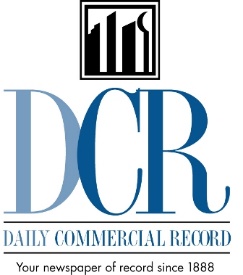 TABC Legal Notice Insertion OrderOriginal / Renewal / Change of Location / Change of Officers / Change of Owners    Circle one:Application has been made with the Texas Alcoholic Beverage Commission for a Bydbato be located atPublishing fee: $200.001. INSERT TYPE OF LICENSE(S) / PERMIT(S): abbreviations will not be accepted by the TABC2. NAME OF APPLICANT OR CORPORATION (example: High Limit Concessions, Inc. or LLC):3. TRADE/BUSINESS NAME OR DBA (doing business as) (example: Stephano’s Bar & Grill) :4. ADDRESS:4. ADDRESS:CITY________________________________________________________________________________________________________________________Dallas County, Texas        Zip:Dallas County, Texas        Zip:Dallas County, Texas        Zip:5. LIST NAME AND TITLE OF ALL APPLICABLE (Owners, Partners, Officers, Members or Individuals of Corporation/Partnership, sole proprietor) example: John F. Doe, President; Jane M.Doe, Vice President;  Sam Jones, Member;  John Frances, partner; James Rhoades, ManagerEMAIL to Daily Commercial Record  notices@dailycommercialrecord.com EMAIL to Daily Commercial Record  notices@dailycommercialrecord.com EMAIL to Daily Commercial Record  notices@dailycommercialrecord.com EMAIL to Daily Commercial Record  notices@dailycommercialrecord.com EMAIL to Daily Commercial Record  notices@dailycommercialrecord.com EMAIL to Daily Commercial Record  notices@dailycommercialrecord.com EMAIL to Daily Commercial Record  notices@dailycommercialrecord.com EMAIL to Daily Commercial Record  notices@dailycommercialrecord.com EMAIL to Daily Commercial Record  notices@dailycommercialrecord.com EMAIL to Daily Commercial Record  notices@dailycommercialrecord.com Billable to:Name:Name:Name:Address:Address:Address:City:State:Zip Code:Phone:Phone:Fax:Fax: